                                                                           ПРОЕКТ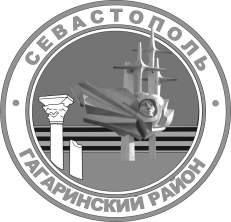 Г. СЕВАСТОПОЛЬСОВЕТ ГАГАРИНСКОГО МУНИЦИПАЛЬНОГО ОКРУГА II CОЗЫВАР Е Ш Е Н И Е____________ СЕССИЯ_______________ 2019 Г.		 № ____                      Г. СЕВАСТОПОЛЬ                       Об отчете начальника ОМВД Россиипо Гагаринскому району г. Севастополяза 2018 годЗаслушав и обсудив отчет начальника ОМВД России по Гагаринскому району г. Севастополя, руководствуясь статьей 8 Федерального закона «О полиции» № З-ФЗ от 07 февраля 2011 г., Федеральным законом от 06 октября 2003 г. № 131-ФЗ «Об общих принципах организации местного самоуправления в Российской Федерации», Законом города Севастополя от 30 декабря 2014 г.  № 102-ЗС «О местном самоуправлении в городе Севастополе», приказом Министерства Внутренних Дел Российской Федерации от 30 августа 2011 г. № 975 «Об организации и проведения отчётов должностных лиц территориальных органов МВД России», Уставом внутригородского муниципального образования города Севастополя Гагаринский муниципальный округ, принятого решением Совета Гагаринского муниципального округа от 01 апреля 2015 г. № 17 «О принятии Устава внутригородского муниципального образования города Севастополя Гагаринский муниципальный округ», Регламентом Совета Гагаринского муниципального округа, утвержденного решением Совета Гагаринского муниципального округа от 30 октября 2018 г. № 122 «Об утверждении Регламента Совета Гагаринского муниципального округа в новой редакции», Совет Гагаринского муниципального округаРЕШИЛ:           1. Отчет начальника ОМВД России по Гагаринскому району                                 г. Севастополя за 2018 год принять к сведению согласно приложению. 2. Настоящее решение вступает в силу с момента его принятия. 3. Обнародовать решение в установленном порядке. 4. Контроль исполнения настоящего решения оставляю за собой.Глава внутригородского муниципального образования,исполняющий полномочия председателя Совета,Глава местной администрации                                                               А.Ю. ЯрусовПриложение к решению Совета Гагаринского муниципального округа «Об отчете начальника ОМВД России по Гагаринскому району   г.Севастополя за 2018 год»от ___________ 2019 г. № ____Отчет начальника ОМВД России по Гагаринскому районуг. Севастополя округа за 2018 годг. Севастополь                                  Уважаемые депутаты!Руководствуясь статьей 8 Федерального закона «О полиции»                         № З-ФЗ от 07 февраля 2011 г., приказом Министерства Внутренних Дел Российской Федерации от 30 августа 2011 г. № 975 «Об организации и проведения отчётов должностных лиц территориальных органов МВД России» представляю Совету Гагаринского муниципального округа, отчет начальника ОМВД России по Гагаринскому району за 2018 год.Отчет начальника территориального органа МВД проводится в целях реализации принципов открытости и публичности, создания условий для обеспечения прав граждан, общественных объединений и организаций, государственных и муниципальных органов на получение достоверной информации о деятельности полиции.Усилия отдела МВД России по Гагаринскому району были сосредоточены на профилактике преступлений и правонарушений, раскрытии преступлений, выявлении административных правонарушений, поставленных Министром внутренних дел Российской Федерации. Работа осуществлялась во взаимодействии с органами местного самоуправления, другими правоохранительными органами района.Реализация совместных организационных и практических мероприятий позволила в основном обеспечить контроль над криминогенной ситуацией на территории Гагаринского района и не допустить осложнения оперативной обстановки.Криминологический анализ показывает, что в течение года в Гагаринском районе сохранялась стабильная оперативная обстановка. Проведенными профилактическими мероприятиями удалось снизить общий уровень преступности. Фактически количество зарегистрированных преступлений снизилось на 18,4%. Уменьшился уровень преступности, в расчете на 10 (десять)тысяч человек постоянно проживающего населения (с 1595 до 1301)       (-294).В 2018 году оперативно-служебная деятельность ОМВД России 
по Гагаринскому району была построена и направлена на выполнение задач предусмотренных правовыми, распорядительными документами МВД России, УМВД России по г. Севастополю, решений коллегий и оперативных совещаний, плановыми мероприятиями ОМВД.  Положительная динамика наблюдалась по снижению регистраций имущественных преступлений, количество которых уменьшилось на 277 преступлений, из них: разбоев (-7), краж (-183), грабежей (-16), мошенничеств (-18), в том числе дистанционных (-39). Процент раскрываемости имущественных преступлений, вырос на 10,3% по сравнению с прошлым годом, из них: разбоев на 7,1%, мошенничеств на 7,5%, дистанционных на 1,2%. Увеличился процент раскрываемости краж имущества на 10%.Позитивно отмечаются результаты работы по раскрытию преступлений, связанных с незаконным оборотом наркотических веществ. Количество выявленных фактов сбыта и хранения наркотических веществ увеличилось на 11,1%, привлечено к административной ответственности 327 человек.  С целью профилактики краж имущества граждан, сотрудниками ОМВД с привлечением приданных сил проведено 18 оперативно-профилактических мероприятий по отработки дачных массивов мыса Фиолент и Юхариной балки, где сосредоточен основной дачно-огородный массив, массив индивидуальных домов и частных гостиниц, которые наиболее подвергнуты совершению краж с проникновением в жилище.   Следует отметить работу Отдела, направленную на охрану общественного порядка на территории обслуживания. Ежедневный анализ уличной преступности позволял маневрировать и рационально использовать наряды, заступающие на охрану общественного порядка, в том числе совместных патрулей с казачеством, народной дружиной «Рубеж», что возводило снизить количество преступлений в общественных местах на 4%.	Проведенные в течение 2018 года оперативно-профилактические отработки района повлияли на рост выявленных административных правонарушений. Так, за отчетный период сотрудниками ОМВД составлено на 46,9% административных протоколов больше, чем в 2017 году.  Улучшилась эффективность работы по профилактике преступлений среди несовершеннолетних. За текущий период 2018 года на территории Гагаринского района количество преступлений, совершенных несовершеннолетними снизился на 1,6%. Сотрудниками ПДН Отдела проведено 513 лекций и бесед в учебных заведениях, принимались участия в общешкольных родительских собраниях, 68 лекций проведено в местах организованного отдыха несовершеннолетних. При проведения профилактической работы среди несовершеннолетних были задействованы: врач – нарколог Центр социальной помощи семье и детям.  Преступлений террористического характера и экстремистской направленности, групповых конфликтов, хулиганских действиях, акций протеста (санкционированных несанкционированных), с участием представителей различных национальностей, на территории района не зарегистрировано. Конфликтов по мотивам политической, идеологической, расовой, национальной, религиозной ненависти или вражды либо по мотивам ненависти или вражды в отношении какой-либо социальной группы в ОМВД - не поступало.Руководством отдела на постоянной основе проводятся мероприятия по реализации требований Указа Президента Российской Федерации от 7 мая 2012 года        № 601 «Об основных направлениях совершенствования системы государственного управления». В результате предпринятых мер достигнута положительная динамика доли граждан, использующих механизм получения государственных услуг, оказываемых в электронном виде, а также уровня удовлетворенности граждан качеством предоставления государственных услуг.Своевременное принятие эффективных управленческих решений в совокупности с реализацией мер по стабилизации социально-экономической ситуации, и тесное взаимодействие правоохранительных органов с исполнительными органами государственной власти города Севастополя, а также органами местного самоуправления, помогает контролировать криминогенную ситуацию и не допускать её осложнения.Учитывая, что мнение населения является одним из определяющих факторов оценки деятельности органов внутренних дел, нам предстоит большая работа по дальнейшему укреплению доверия со стороны гражданского населения.Только выстроив кадровую составляющую, укрепив дисциплину и законность в органах внутренних дел, мы сможем максимально эффективно бороться с преступностью. Руководство отдела неоднократно отмечало свой принципиальный подход к проблемам укрепления служебной дисциплины и законности, оценке проступков наших сотрудников.В 2019 году перед отделом министерства внутренних дел поставлены следующие задачи:Укрепление тенденций восстановления доверия общества к органам внутренних дел, совершенствование информационной политики в системе МВД России, повышение уровня открытости его деятельности и взаимодействия с гражданским обществом.Улучшение качества кадровой политики в структуре МВД России на уровне территориального органа, поддержание стабильно высокого уровня служебной дисциплины и законности в служебных коллективах, повышения уровня профессиональной и морально-психологической готовности личного состава к выполнению поставленных задач.Дальнейшее укрепление принципов законности в сфере расследования преступлений, повышение ответственности каждого конкретного сотрудника за процессуальные решения, принимаемые по расследуемым им уголовным делам, и результативность деятельности всех подразделений ОМВД России по Гагаринскому району.Улучшение качества организации и проведения профилактической деятельности, направленной на предупреждение преступлений против личности, особенно в отношении несовершеннолетних.Внедрение и активное использование в деятельности МВД России инновационных технологий, в том числе в сфере государственного управления и администрирования.Реализация муниципальных программ, направленных на охрану общественного порядка на территории Гагаринского района, активизация взаимодействия с руководителями предприятий, организаций, учреждений, по вопросам содействия общественным формированиям правоохранительной направленности ЧОО «Рубеж», Добровольная Народная Дружина Севастополя.Предложения:Для контроля над криминогенной обстановкой, предупреждением преступлений и правонарушений, а также максимально оперативного раскрытия совершенных преступлений и правонарушений на территории Гагаринского района г. Севастополя, предлагаем:- продолжить введение современной системы видеонаблюдения, с целью профилактики совершения преступлений и правонарушений;оснастить тротуары, проезжие части, перекрестки, пешеходные переходы, зоны прогулок и отдыха граждан, места стоянки автотранспорта и малодоступные места на улицах района достаточным освещением;принять участие в совместных мероприятиях, направленных на выявление и пресечение торговли спиртосодержащей продукции и табачных изделий, лицам, не достигшим совершеннолетнего возраста;В завершение своего отчета хочу выразить слова благодарности тем людям, которые занимают активную гражданскую позицию, регулярно оказывая помощь сотрудникам полиции в предупреждении, пресечении и раскрытии преступлений и правонарушений. Активное участие в жизни района и выполнение каждым гагаринцем своего гражданского долга обеспечит сохранение общественного порядка и окажет значительное влияние на стабилизацию и развитие социально – экономической ситуации в нашем городе.Надеюсь на дальнейшее сотрудничество по укреплению безопасности граждан.Спасибо за внимание. Отчет окончен.Начальник ОМВД России по Гагаринскому району подполковник полиции	                                                                   А.В. ПерепелицаГлава внутригородского муниципальногообразования, исполняющий полномочияпредседателя Совета, Глава местной администрации                    А. Ю. Ярусов